Осенний бал в начальных классах.Ведущий. Ребята, сейчас я загадаю вам загадки, а вы попробуйте их отгадать. Слушайте.Пусты поля, мокнет земля,День убывает. Когда это бывает?Дети. Осенью.Ведущий.Несет она нам урожай,Поля вновь засевает,Птиц к югу отправляет,Деревья укрывает,Но не касается елей и сосен,Потому что это...Дети. Осень.Ведущий.Пришла без красок и без кистиИ перекрасила все листья.Дети. Осень.Ведущий. Молодцы, ребята. Все загадки отгадали правильно. Это осень. И сегодня мы с вами пригласим ее к нам в гости. (Выходят три ученика и читают стихотворение.)Ученик: Сбросили   ромашки  белые  рубашки -Верная примета, что уходит лето !Не хотят , как видно, умницы ромашки,Чтобы дождь  осенний намочил рубашкиОсенний листок :    Осень !  Как хороша  золотая  осень с ее разноцветнымнарядом-  яркой окраской деревьев, богатством плодов,хорошим урожаем хлеба, фруктов и овощей.1 – й ученик        :    Солнышко усталое, скупо  греешь ты.Желтые  да алые  кружатся  листы.В шелесте да шорохе  наш осенний сад,На дорожках ворохи  пёстрые  летят.2 – й ученик        :     Бродит в роще листопад по кустам и клёнам.Скоро он заглянет  в  сад  золотистым звоном.Соберём  из листьев  веер, яркий и красивый.Пробежит по листьям  ветер, легкий  и  игривый.3 – й ученик        :     И  послушно  ветру вслед  листья улетают.Значит, лета больше  нет, осень  наступает…Осенние листья летят и кружатся,
Ковром золотистым на землю ложатся.
1 чтец: 						Наша осень правда золотая,
Как её иначе назову,
Листья, помаленьку облетая,
Устилают золотом траву.2 чтец: 						В журавлином небе ветер тучи носит.
Шепчет верба вербе: 
- Осень, снова осень!
Листьев жёлтый ливень ,
Солнце ниже сосен.
Шепчет верба вербе: 
- Осень, снова осень!3 чтец: 						На кустарник иней белый плащ набросил.
Шепчет дуб осине: 
- Осень, снова осень!
Шепчут елям ели средь лесного бора: 		
- Скоро заметелит и завьюжит скоро!Ведущий: 						Осень нас к себе на праздник пригласила,
Чтоб никто не опоздал, осень попросила.
И вот мы здесь, сверкает зал, теплом согреты лица,
Пришла пора открыть наш праздник и в танце закружится.
Но где же осень? Вдруг она забыла к нам дорогу?
С делами, может быть она замешкалась немного?
Давайте осень позовём, про осень песенку споём.Учащиеся 2 класса исполняют песню «Осень постучалась к нам!»	Журавли на юг летят,Здравствуй , здравствуй, осень !Приходи  на праздник к нам, очень, очень просим.Входит осень: 	Вы обо мне ?  Вот  и я ! Привет осенний  вам, друзья !Я осень золотая, поклон, мои друзья!
Давно уже мечтаю о встрече с вами я
Вы любите, когда я прихожу?
Я красоту повсюду навожу.
Смотри, уж в золоте багряный лес.
Скользнул луч солнца золотой с небес,
И на земле ковёр лежит златой -
Лишь только осенью увидите такой.
Ведущий: 							Спасибо, осень, что сейчас ты вместе с нами,
Тебя мы, осень, славим песнями, стихами4 чтец: 							Бродит в роще листопад по кустам и клёнам,
Скоро он заглянет в сад золотистым звоном.Вьётся в воздухе листва,					
В жёлтых листьях вся земля.
У окошка мы сидим и глядим наружу.
Шепчут листья: «Улетим»
И ныряют в лужи5 чтец: Соберём из листьев веер, яркий и красивый,
Побежит по листьям ветер, лёгкий и игривый.И послушно ветру в след листья улетают,
Значит лета больше нет, осень наступает.Ведущий:А где же гости? Ведь у нас осенний бал. Осень: А разве бал бывает без гостейВедущий: С гостями бал, конечно, веселейВлетает  Баба Яга   :   А чего это вы тут празднуете ? Приход  осени ?Вижу и урожай собрали ? ( хватает корзинку)Значит так,  хорошую  погоду оставьте себе, аКорзинку с урожаем  я  забираю  !Не отдам , пока  загадки  не  отгадаете.( загадывает  загадки) :1.    Как надела сто рубах - захрустела  на зубах      ( капуста)2.    Никого не огорчаю, а всех  плакать заставляю  ( лук)3.    В лесу на одной ножке  выросла лепёшка ( гриб)4.    Что копали из земли, жарили, варили   и всегда хвалили ?( картошка) 5.    Черных ягод пышный куст – хорошо они на вкус !( смородина)6.    Круглое, румяное, любят его взрослые  и маленькие детки( яблоко) Баба Яга после  загадывания загадок :Загадки умеете  отгадывать, это факт ! А вот скажите, когда  лучше  яблоки собирать?( ответы детей) А вот и нет !  Яблоки лучше  собирать, когда собака привязана.. Осень                      :    Ах, ты хитрая, хулиганишь понемногу ?Ай-я-яяя !!! Баба  Яга                 :   Да нет  -  это я пошутила !И вообще я – ласковая,  добрая,  честная…… Осень                      :   Ну, если ты такая  добрая, то хотя бы верни корзинкус  урожаем .Баба  Яга                :    Ладно, отдам  ! (  отдаёт ) Только давайте  ещеповеселимся. Одичала я в лесу, а у вас тут весело.Осенний листок    :     А мы и  не  собираемся  расходиться.Осень                     :      Праздник  в  самом разгаре и дети  будут  играть !Баба  Яга                :      Вот и хорошо !!! Вот и ладненько  ! Я тоже поиграю.РЕПКА
Участвуют две команды по 6 детей. Это - дед, бабка, Жучка, внучка, кошка и мышка. У противоположной стены зала 2 стульчика. На каждом стульчике сидит "репка" - ребенноки в шапочке с изображением репки. Игру начинает дед. По сигналу он бежит к "репке", обегает ее и возвращается, за него цепляется (берет его за талию) бабка, и они продолжают бег вдвоем, вновь огибают "репку" и бегут назад, затем к ним присоединяется внучка и т. д. В конце игры за мышку цепляется «репка». Выигрывает та команда, которая быстре вытянула «репку». СОБЕРИ ЛИСТОЧКИ!
В игре участвуют 2 ребенка. На 2 подносах лежат по 1 кленовому листочку, разрезанному на части. По команде дети под музыку собирают по частям листочек. Побеждает тот, кто первый составит листочек из разрозненных частичек.СОБЕРИ ЛОЖКОЙ КАРТОШКУ!
В игре участвуют по два человека. На пол рассыпают 6—8 картофелин. У каждого ребенка корзинка и деревянная ложка. По сигналу надо собирать картошку ложкой, по одной штуке, и класть ее в корзинку. Побеждает ребенок, собравший больше картошки за определенное время. НАЗОВИ, ЧТО ЭТО?
Дети встают в круг, в центре круга - водящий с мячом. Он бросает мяч любому ребенку и говорит одно из слов: "Овощ", "Ягода" или "Фрукт". Ребенок, поймав мяч, быстро называет соответственно знакомый ему овощ, ягоду или фрукт. Кто ошибся - выходит из игры.  Викторина «Узнай растение».Каждая команда внимательно слушает вопрос.1. Из него плетут весенние венки, а когда он отцветает – разлетается на все стороны света. (Одуванчик).2. Какие деревья называют вечнозелеными? (Ель, сосну). Почему?3. Какие деревья с белой корой? (Береза, осина).4. Какая ягода бывает красной, белой, жёлтой, черной? (Смородина).5. На этом цветке любят гадать влюблённые девушки. (Ромашка).6. Какой газ выделяют растений? (Кислород).7. Это самый первый цветок, появляющийся из под снега. (Подснежник).8. Какой цветок называют – царицей цветов? (Роза).Загадки о деревьях1. Русская красавица,Всем нам очень нравится.Бела она, стройна,Одежда зелена. (Береза).2. Прямо в небо рвутся, ввысь;Ты внимательно всмотрись:Не березы, не осинки,Нет листочков, есть хвоинки. (Ели).3. Вот бочонок с шапочкой,С дерева упал.Год прошел – и деревцемМаленьким он стал. (Желудь).4. Ветви над рекой склонила,В реку смотрится уныло. (Ива).5. Осень тихая настанет,Дивным дерево то станет:Листья – звезды яркие,Золотые, жаркие. (Клен).6. Летом знойным зацветет –Сразу пчел к себе зовет.Круглые листочки,Светлые цветочки.Вкусен, сладок их нектар...Кто-то дерево узнал? (Липа). «Посади дерево»- Учитель. Каждый человек должен за свою жизнь посадить хотя бы одно дерево. Как сажать деревья, надеюсь, вы знаете? Впрочем, сейчас мы это проверим в конкурсе «Посади дерево». Учитель выдаёт командам одинаковые комплекты карточек. Задание: разложить карточки в нужной последовательности.Карточки:1. Выкопай яму такого размера, чтобы корни дерева или кустарника могли разместиться в ней свободно.2. Дерево подвязывают к колу шпагатом. Под шпагат на ствол дерева подкладывают мягкую тряпочку.3. В дно ямы забивают кол длиной 1,5-2 метра.4. На дно ямы насыпают холмик земли. На нём расправляют корни дерева или кустарника. Часть растения, где корни переходят в стебель, засыпают землёй, затем её уплотняют.5. Посаженное дерево или кустарник сразу же хорошо поливают.6. Выбирают место для посадки.Ответ: 6, 1, 3, 4, 2, 5.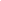 Ведущая                 :       Ну, что, Баба Яга , утёрли тебе нос  ребята ?Баба  Яга                :       А у меня  насморка нет и носового платочка нет!И вообще, я такая  несчастнаяяяяя !!!Одинокаяяяяя!!!!Ведущая                 :       Ну какая ты несчастная !! Ты же с нами !Ты посиди, отдохни и послушай, какие умные детиздесь собрались.Осень  проводит со всеми детьми  игру  « Как называется салат ?» :-  Как называется салат  из огурцов ?  дети  с мест               -   огуречный!-  из моркови?  (хором)                     -   морковный !- из свёклы ?                                      -  свекольный !- из капусты ?                                     - капустный !- из картошки ?                                  - картофельный !!!- из овощей ?                                     - овощной !Молодцы !!!!! Вы настоящие знатоки салатов .Давайте  еще одну игру сыграем   « Что из чего ?»-  Яблочный сок из чего ?     дети с мест  -   из яблок  !!!-  а сливовое повидло ?                               -   из слив.-  вишневое варенье ?                                  -   из вишен…-  персиковый сок ?                                      -   из  персиков…-  смородиновый джем ?                              -   из смородины…-  ежевичный компот ?                                 -   из  ежевики….-  земляничный сироп  ?                              -    из земляники…-  алычёвое  варенье ?                                    -   из алычи..Молодцы !  Вы  прекрасно  разбираетесь в овощах и фруктах !!Надежда Болтачева
^ СКАЗКА ПРО РЕПКУ


Ведущий: 
Дедка репку посадил...
Дедка репке говорил: 
Дед: 
Ты расти, расти большая.
Стань богатым урожаем,
Чтоб тобой я мог гордиться.
Принесу тебе водицы,
Удобрений ведер пять…
Ох, устал, пора поспать. 
(Ложится недалеко от репки и засыпает.) 
Ведущий: 
Спит дедулька без забот.
Репка между тем растет,
Да воюет с сорняками:
Их ногами, и руками…
Вот уж осень на дворе.
Зябким утром в сентябре
Дед проснулся, испугался. 
(Дед просыпается и прыгает от холода, стуча зубами.
Дед: 
Ах, я старый разоспался.
Репку уж пора тянуть.
Подросла, гляжу чуть-чуть.
Ай, да репка уродилась!
Мне такая и не снилась. 
(Хватает репку и тянет.) 
Ведущий: 
Хвать, но репка возмутилась. 
Морковка: 
Экий дедка ты неловкий!
Я - не репка, я - морковка.
Не умыл ты видно глаз.
Репки я стройней в сто раз.
И оранжевей к тому же.
Коль салат корейский нужен,
Без меня ты пропадешь…
Сок морковный не попьешь,
В супе мне замены нет…
И еще один секрет.
Я богата витамином
Всем полезным каротином.
Я - отличный урожай!
Дед: 
Что ж, в корзинку полезай.
Что такое, что за чудо,
Может, выспался я худо?
Репку сеял я весной.
Ладно, батенька, постой,
Репку вытяну другую. 
Картошка: 
Ой, ой, ой,
Я протестую!
Я - не репка. Я - Картошка!
Это знает даже кошка.
Всем плодам я голова
Ясно ведь как дважды два:
Если в супе нет картошки,
Ни к чему брать в руки ложку.
Я для чипсов слышишь, дед,
Самый главный компонент.
В жарком масле, вот смотри
Стать могу картошкой фри,
Я - твой главный урожай! 
^ Дед: 
Что ж, в корзинку полезай.
Я ж опять пойду по репку.
Как сидит в землице крепко!
Ай да репка, вот те на! 
Капуста: 
Право, я возмущена!
Дед, ты сникерсов объелся,
Сериалов насмотрелся,
Может с печки ты упал?
Раз капусту не узнал.
Я на репку непохожа
У нее одна одежа,
У меня ж их целых сто!
Все без пуговок…
А то…
Я - хрустящая капуста!
Без меня в салате пусто,
А со мной любой обед
Голубец иль винегрет…
Станет в 10 раз полезней!
И потом меня, любезный,
Можно квасить и солить…
И до лета аж хранить.
Можно есть меня всю зиму! 
Дед: 
Милости прошу… в корзину.
Это что за чудеса?
Вот уж битых два часа
Я провел на огороде.
Где же репка! Эта вроде… 
Свекла: 
Снова дед не угадал.
Знать очки ты потерял,
Или бес тебя попутал?
Свеклу с репой перепутал.
Я в сто раз ее красней,
И полезней и вкусней!
Свеклы нет и нет борща,
В винегрете и во щах…
Я одна - источник цвета!
А свекольная котлета -
Это просто объеденье!
Сто процентов - похуденье.
Я - отличный урожай! 
^ Дед: 
Что ж, в корзинку полезай.
И тебе найдется место.
Только все же интересно
Где же репка? Может эта? 
Лук: 
Я почти того же цвета,
Но не репка, старичок,
Я - твой репчатый лучок!
Пусть немного и коварен,
Но в народе популярен.
Самый вкусный шашлычок
Тот, в котором есть лучок.
Все меня хозяйки знают
В суп и в кашу добавляют,
В пирожки, в грибы, в отвар…
Я для вирусов - кошмар!
Даже грипп меня боится…
Хоть сейчас готов сразиться.
Я - отличный урожай! 
Дед: 
Что ж, в корзинку полезай.
Вечер уж к концу подходит.
Месяц на небо выходит.
Да и мне домой пора.
Завтра с самого утра
Стану репку вновь искать,
А теперь охота спать.
Ух, тяжелая корзина,
Пригодилась бы машина…
Знатный вырос урожай!
Бабка, занавес давай,
Сказочке пришел конец.
Тот, кто слушал, молодец.
Ждем от Вас аплодисментов,
Ну и прочих комплиментов…
Ведь артисты-то старались,
Пусть слегка и растерялись.8 чтец: 							Пусть бушует непогода, что нам унывать!
И в такое время года можно танцевать.
За окошком дождь и ветер-всё нам ни почём
Приходи к нам осень греться,
Спляшем и споём.Песню исполняет ученица 4 класса Мацута Анастасия Осень.Славно мы повеселились,Очень крепко подружились.Но теперь пришла пораРасставаться, детвора!А на память я всем вамЛистья яркие раздам.Но листочки не простые,В них конфетки золотые!Песня «Осень, милая, шурши» исполняют учащиеся 3 классаВедущий.Уходит осень щедрая от нас.Ее теплом мы были все согреты.И пусть останется в сердцах у васНаш бал, прошедший в зале этом.(Под спокойную музыку Осень раздаетВедущая   :      А  на  прощание учащиеся 4 класса  споют   вам песню.